New Product CodesThe Blood Connection would like to provide you with new products codes that will result from upcoming operational changes.Red Blood Cells Collected by Automated TechnologyTBC has recently implemented new red cell apheresis technology that is being deployed on our mobile units.  Using the Alyx platform (Fresenius-Kabi), TBC will be able to collect double RBC units from a single donor.  These RBC units will be leukoreduced and stored in ACD-A.Single Unit Label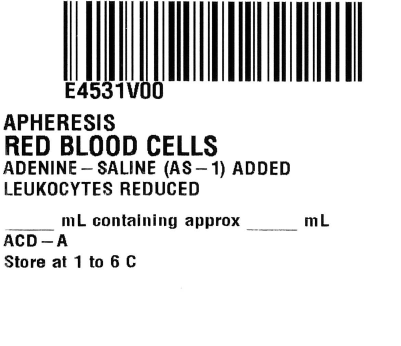 Multiple Container Label (2 parts)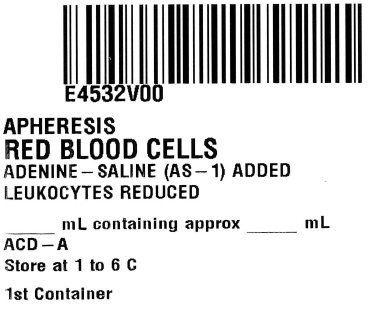 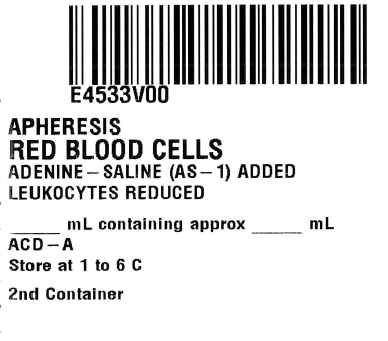 Irradiated Single Unit Label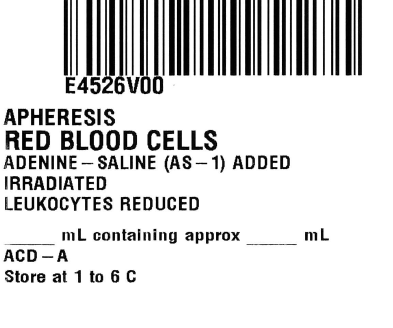 Irradiated Multiple Container Label (2 parts)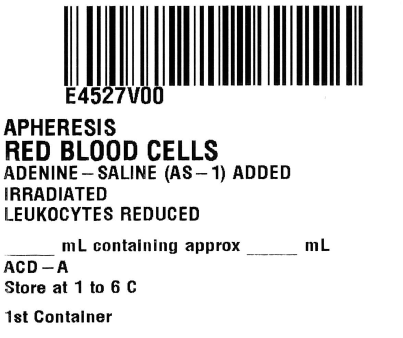 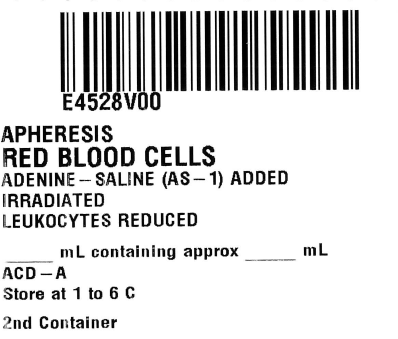 Blood Bag ChangeTBC has been notified by our current blood bag provider (Terumo) that it will be discontinuing the production of the bag we currently use.  As a result, TBC will be changing to a new vendor (Fresenius-Kabi) in June 2020.   Although the dating and storage conditions of the prepared pRBC components will not change, there is different additive solution that will require a label change (from AS-5 to AS-1).  The new product codes are listed below so that you can add them to you LIS:      RBC Label			                           Irradiated RBC Label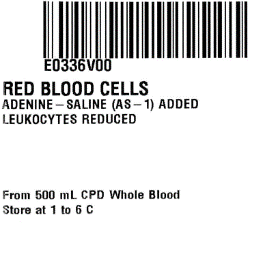 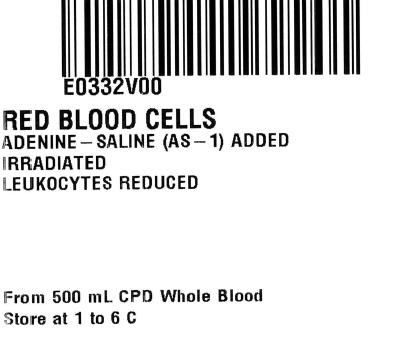 